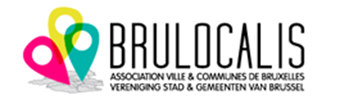 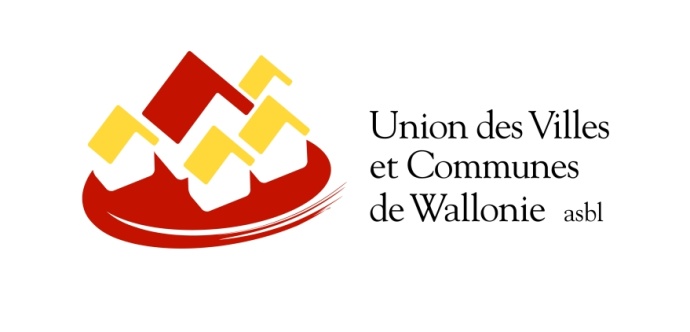 PROGRAMME FEDERAL DE COOPERATION INTERNATIONALE COMMUNALE 2022-2026Reçu pour frais de séjourJe soussigné·e,Fait à ………………………………………, le ……………………………………….Signature :Avec le soutien de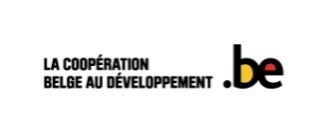 nom, prénom:fonction/commune:adresse (rue, n°, code postal, localité):pays:tél./e-mail:déclare avoir perçu la somme totale de (montant, devise):soit (en toutes lettres):à titre d’indemnités journalières (per diem) pour la mission qui s’est dérouléeà titre d’indemnités journalières (per diem) pour la mission qui s’est dérouléedu ……………………………………… au ……………………..………… (dates)du ……………………………………… au ……………………..………… (dates)à) ……………………………………….......................................... (ville, pays)à) ……………………………………….......................................... (ville, pays)Cette somme a été calculée comme suit:indemnités de séjour totales: …………. €/jour x ……….. jours de mission = ……………….€indemnités de séjour totales: …………. €/jour x ……….. jours de mission = ……………….€indemnités de séjour totales: …………. €/jour x ……….. jours de mission = ……………….€indemnités de séjour totales: …………. €/jour x ……….. jours de mission = ……………….€